Wielkanoc30.03.2020 r. (poniedziałek)TEMAT: PRZYGOTOWANIA DO ŚWIĄT***Zestaw ćwiczeń porannych ***„Koty się budzą” – klęk podparty, dolny odcinek kręgosłupa „wpychamy” mocno w podłogę, aby stał się w tym miejscu wklęsły. Głowę podnosimy. Na hasło „koci grzbiet” górny odcinek kręgosłupy „wypychamy” w górę tak, aby powstał swego rodzaju garb, głowę chowamy między ramionami. *** „Koniki” – bieg po obwodzie koła (uderzanie piętami o pośladki). *** „Sadzimy w polu” – pozycja stojąca w rozkroku, skłon do prawej nogi, wyprost, skłon do lewej nogi, wyprost. Powtórzenie 4 razy. *** „Króliki skaczą” – przeskakiwanie nad woreczkiem z prawej strony na lewą i z powrotem. • woreczki gimnastyczne *** „Idą kaczki” – marsz na ugiętych nogach. *** „Idą krowy” – marsz na czworaka. *** „Zwierzęta piją wodę” – skłony do przodu z pozycji siadu skrzyżnego w kierunku rozłożonego na podłodze woreczka tak, aby dotknąć czołem podłogi. • woreczki gimnastyczne Kształtowanie codziennych nawyków higienicznych po zabawie i przed posiłkami. ***Bajeczka wielkanocna – Zapraszam dzieci do wysłuchania opowiadania. Podczas słuchania utworu postarajcie się zapamiętać, kogo budziło słońce i w jakiej kolejności. Odpowiedź możecie narysować lub zapisać w dowolny sposób. Bajeczka wielkanocna Agnieszka Galica Wiosenne słońce tak długo łaskotało promykami gałązki wierzby, aż zaspane wierzbowe Kotki zaczęły wychylać się z pączków. − Jeszcze chwilkę – mruczały wierzbowe Kotki – daj nam jeszcze pospać, dlaczego musimy wstawać? A słońce suszyło im futerka, czesało grzywki i mówiło: − Tak to już jest, że wy musicie być pierwsze, bo za parę dni Wielkanoc, a ja mam jeszcze tyle roboty. Gdy na gałęziach siedziało już całe stadko puszystych Kotków, Słońce powędrowało dalej. Postukało złotym palcem w skorupkę jajka – puk-puk i przygrzewało mocno. − Stuk-stuk – zastukało coś w środku jajka i po chwili z pękniętej skorupki wygramolił się malutki, żółty Kurczaczek. Słońce wysuszyło mu piórka, na głowie uczesało mały czubek i przewiązało czerwoną kokardką. − Najwyższy czas – powiedziało – to dopiero byłoby wstyd, gdyby Kurczątko nie zdążyło na Wielkanoc. Teraz Słońce zaczęło rozglądać się dookoła po łące, przeczesywało promykami świeżą trawę, aż w bruździe pod lasem znalazło śpiącego Zajączka. Złapało go za uszy i wyciągnęło na łąkę.− Już czas, Wielkanoc za pasem – odpowiedziało Słońce – a co to by były za święta bez wielkanocnego Zajączka? Popilnuj Kurczaczka, jest jeszcze bardzo malutki, a ja pójdę obudzić jeszcze kogoś. − Kogo? Kogo? – dopytywał się Zajączek, kicając po łące. − Kogo? Kogo? – popiskiwało Kurczątko, starając się nie zgubić w trawie. − Kogo? Kogo? – szumiały rozbudzone wierzbowe Kotki. A Słońce wędrowało po niebie i rozglądało się dokoła, aż zanurzyło złote ręce w stogu siana i zaczęło z kimś rozmawiać. − Wstawaj śpioszku – mówiło – baś, baś, już czas, baś, baś. A to „coś” odpowiedziało mu głosem dzwoneczka : dzeń-dzeń, dzeń-dzeń. Zajączek z Kurczątkiem wyciągali z ciekawości szyje, a wierzbowe Kotki pierwsze zobaczyły, że to „coś” ma śliczny biały kożuszek i jest bardzo małe. Co to? Co to? – pytał Zajączek. − Dlaczego tak dzwoni? – piszczał Kurczaczek. I wtedy Słońce przyprowadziło do nich małego Baranka ze złotym dzwonkiem na szyi. − To już święta, święta, święta – szumiały wierzbowe Kotki, a Słońce głaskało wszystkich promykami, nucąc taką piosenkę:W Wielkanocny poranek Dzwoni dzwonkiem Baranek, A Kurczątko z Zającem Podskakują na łące. Wielkanocne Kotki,Robiąc miny słodkie, Już wyjrzały z pączka, Siedzą na gałązkach. Kiedy będzie Wielkanoc Wierzbę pytają.Zapraszam dzieci do rozmowy, przypominając, że mogą korzystać ze swoich notatek: Kogo najpierw obudziło słońce? Kto był drugi? Kto – trzeci? Dlaczego słońce budziło bazie, kurczaczka, zajączka i baranka? Jakie święta zbliżają się do nas wielkimi krokami? Jak przygotowujemy się do świąt Wielkanocnych? Jakie znacie tradycje świąt Wielkanocnych?Proszę o aktywny udział w zajęciach na naszej grupie Messenger, na której znajdują się dodatkowe: ćwiczenia, karty pracy, filmiki z moim udziałem.Z poważaniem Agata Maszota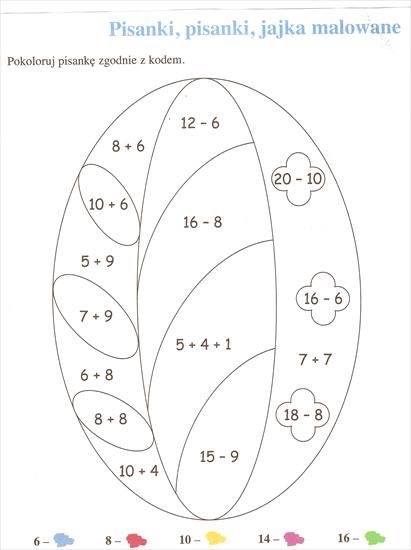 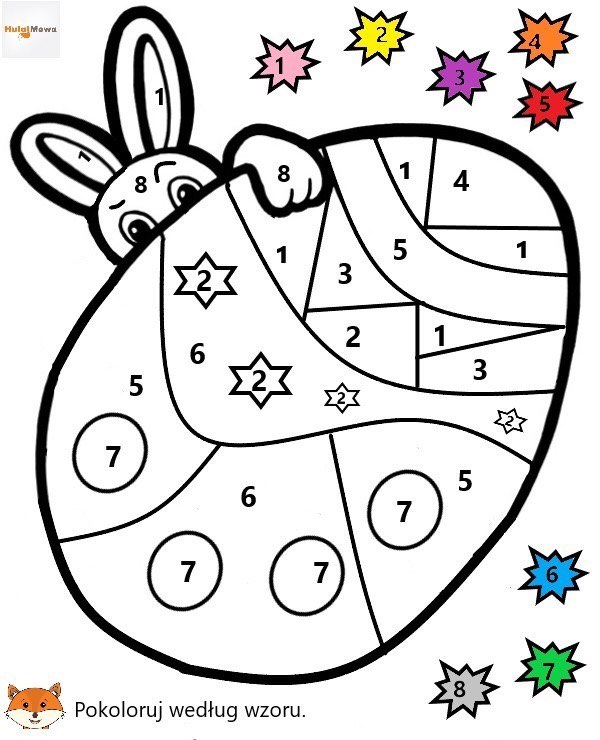 